NOA Networks Grant Funding Form:  2021-22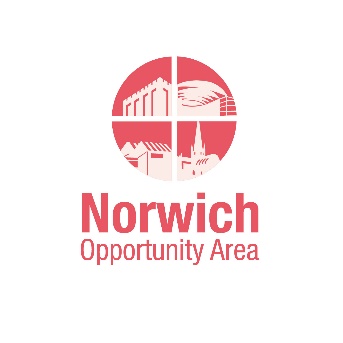 Use this grant funding form to submit an expression of interest for additional funding for your school or setting that supports the work of one of the NOA networks.  Funding can be spent on projects that support schools or settings in the Norwich Opportunity Area, or schools/settings named as included in one of the NOA Twinning Areas in Breckland, Great Yarmouth and Greater Norwich. This form is designed to support schools or settings with additional CPD, or projects or initiatives that support the work of one of the below networks.  Any funding applied for will be reviewed by the NOA team who may have further questions to better understand your plans before considering your request.This grant funding form is designed for funding requests of up to £1,000 per school/setting, or up to £5,000 for collaborative or more ambitious projects.  Grant funding cannot be spent on interventions for students or on funding towards staff time.  More ambitious projects will likely require more information and a discussion with a member of the NOA team.  We may ask for a project plan and work with schools/settings to support with effective implementation of projects.Please ensure this form is fully completed, we suggest speaking with the NOA network facilitator/ project lead to discuss your proposal and how it fits with existing NOA funded offers and to discuss whether there are best practice or evidence-based examples from elsewhere that you may be interested in. Sharing learning is a criterion of this funding – you will be asked to write a case study that can be shared with others and will be asked to share your experience at future network meetings or events. To access the NOA Networks Grant Funding, schools and settings are expected to be active members of the networks and to ensure their Champion or Lead attends meetings regularly, (or sends a rep if needed).  Attendance at network meetings will continue to be monitored. * Communication Champions requests will be shared with the Communication Hub Leads for consideration and approval.  Leads from the 5 Communication Hubs meet half termly to plan funded training offers, future CPD and other opportunities so will consider whether funding is agreed or whether needs can be met through the Communication Hub plans. Please return this form to your main NOA contact, if you are unsure who this is please return the completed form to the NOA team mailbox and we will pass it on to the correct person – norwichopportunityarea@norfolk.gov.uk Network:  Inclusion Champions – primary                               ☐   Implementation Leads - Primary ☐  Inclusion Champions – secondary                              Implementation Leads - Secondary      Transition Leads                                                             Careers Facilitators☐  Communication Champions*                                 Network:  Inclusion Champions – primary                               ☐   Implementation Leads - Primary ☐  Inclusion Champions – secondary                              Implementation Leads - Secondary      Transition Leads                                                             Careers Facilitators☐  Communication Champions*                                 School/Setting Name  Project lead name Project lead roleProject lead email  Project lead phone number Briefly, what are you requesting funding for? Amount of funding requested: Description of the activity, to inc. student numbers and year groups, and/or staff numbers and roles Description of the activity, to inc. student numbers and year groups, and/or staff numbers and roles Why have you chosen this provider/approach?  Please explain how learning from the network and any previous experiences or evidence-based approaches has informed this project plan. If you have used this approach/provider before, how will this work add value to what you have already achieved? Why have you chosen this provider/approach?  Please explain how learning from the network and any previous experiences or evidence-based approaches has informed this project plan. If you have used this approach/provider before, how will this work add value to what you have already achieved? Expected outcomes and how these will be evaluated?Expected outcomes and how these will be evaluated?How will you share this learning or project/support with other schools/settings? How will you share this learning or project/support with other schools/settings? How will this funding embed successful approaches in your school/setting?  How will the support continue beyond funding from the NOA? How will this funding embed successful approaches in your school/setting?  How will the support continue beyond funding from the NOA? 